SLAC Magnetic Measurement Plan and Traveler for 30 A UnipolarLCLS-II Quadrupoles of Type 2Q4 (SA-344-112-01)This traveler is intended to cover mechanical fiducialization and magnetic measurements of the 2Q4 quadrupole magnets needed for LCLS-II bypass dogleg line.  There are a total of 3 of these magnets needed in that area.  The configuration for these magnets are, SA-344-112-01.  The table below gives the MAD names, polarities, and installation directions of the 30 A unipolar 2Q4 quadrupoles (the order in the beam line is QBP10 through QBP12).Receiving:The following information is to be noted upon receipt of the magnets by the SLAC MM group:Preparation:A beam direction arrow, with text “beam direction”, is to be applied to the top and/or connector side of the magnet with a sticker supplied by LCLS-II (F.-J. Decker will determine the direction).Fiducialization:Fiducialization may be done before or after magnetic measurements. The magnet is to be fiducialized by the CMM group.  This will require the installation of removable tooling balls, location of the geometric axis of the poles of the magnet, and location of tooling balls with respect to the center of this geometric axis when the poles are aligned precisely horizontal.URL of on-line CMM fiducialization data (please modify or correct if necessary):Magnetic Measurements:Enter URL of on-line magnetic measurements data (please modify or correct if necessary):Determine the connection polarity (with main supply outputting positive current) which produces a “positive” field polarity and “negative” field polarity as shown below: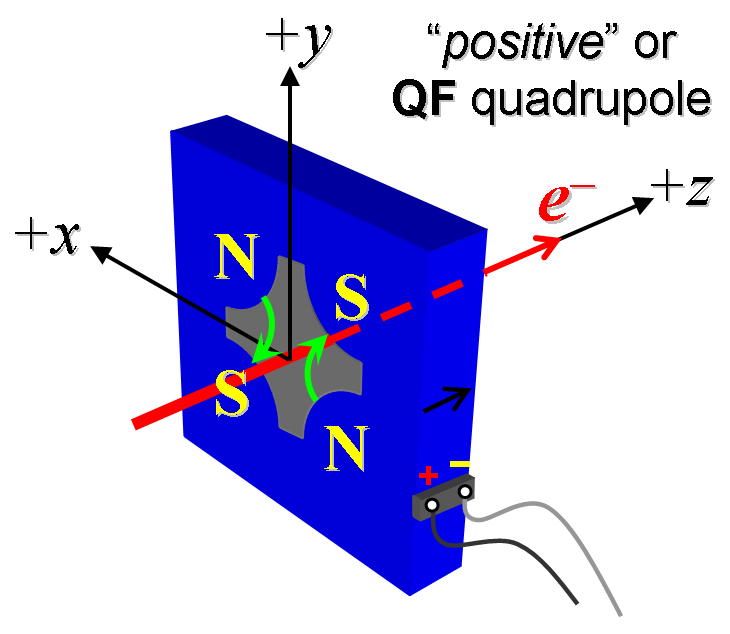 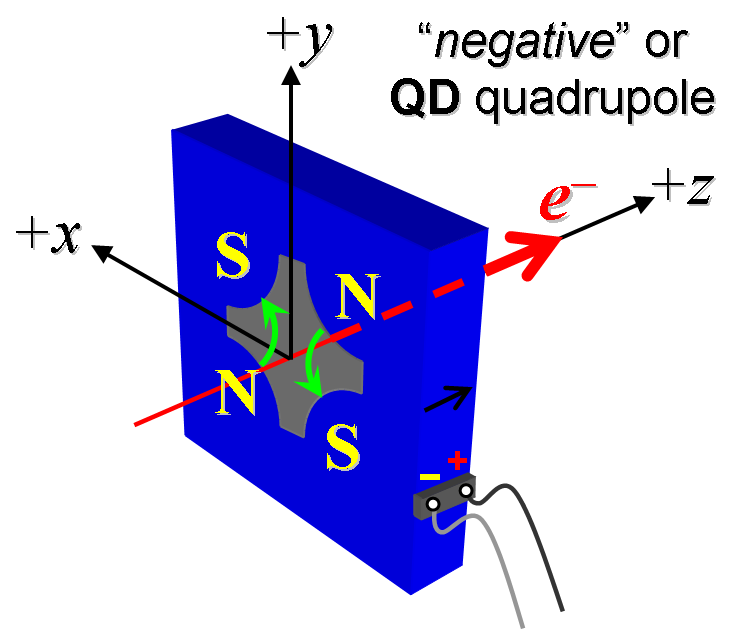 Figure 1.  Polarity convention for magnets having “positive” (left) and “negative” (right) polarities.Mark the polarity near the magnet leads with clear “+” and “” labels as shown above.Connect the magnet terminals in the correct polarity as established above, to a unipolar power supply with maximum current I  30 A.Run the magnet up to 30 A for ~30 minutes to warm it up (record temperature).Standardize the magnet, starting from zero to 30 A and back to zero, through three full cycles, finally ending at zero, with a flat-top pause time (at both 0 and 30 A) of 10 seconds.  Use a three liner ramp rate of 5 A/sec, if possible, and record the ramp rate used. Measure the length-integrated field gradient, Gdl, from 0 to 30 A in 3-A steps (11 ‘up’ measurements), and then back down from 30 A to 0 in 3-A steps (10 ‘down’ measurements).For all magnets, with rotating coil, measure the magnet harmonics at 12, 21, 30 A current setting. Multipole values should be given as a percentage of the quadrupole moment evaluated at the probe radius.Confirm the pole-tip field using a Hall probe at an excitation current of 30 A.For one magnet only, perform a final thermal test.  Run the current up to 30 A.  Measure the magnet temperature for 4 hours.  Record the temperature below.Measure the inductance and resistance of the magnet and resistance of each coil:Upon completion of tests, email URL of on-line data to Mark Woodley. Mark Woodley will determine if the magnet is accepted.  Upon acceptance of magnet, analysis data will be placed in on-line data folder.MAD NameEng. NameDrawing#BarcodePolarityBus barsQBP102Q4SA-344-112-014228QDUpstreamQBP112Q4SA-344-112-014229QFUpstreamQBP122Q4SA-344-112-01QDUpstreamReceived by (MMG initials):SDADate received (dd-mm-yyyy):5/7/2019SLAC barcode number:4229Vendor serial number on the magnet:35Beam-direction arrow in place (initials):SDACMM technician (initials):KChttp://www-group.slac.stanford.edu/met/MagMeas/MAGDATA/LCLS-II/Fiducial%20Reports/4229_Fiducial_Report.pdfhttp://www-group.slac.stanford.edu/met/MagMeas/MAGDATA/LCLS-II/Quad/4229Magnet polarity chosen from Fig. 1 is (P or N):PAmbient temperature (°C):19.8 °CFinal coil temperature (°C):26.5 °CFinal magnet steel temperature (°C):21.8 °CStandardization complete (initials):SDARamp rate used (A/sec):5 A/secFilename & run number of  Gdl up & down data:Strdat.ru1, strplt.ru1Filename & run number of harmonic data:Hardat.ru1, harplt.ru1Probe radius used for harmonics (cm):1.95965Rotating Coil Designation (Name)48BC1.6Hall probe pole-tip field at 10 A (mean of 4 poles):0.0905 +/- 0.01 T @ 30.0181 AAmbient temperature (°C):Measurements made on 4228Final coil temperature (°C):Measurements made on 4228Final magnet steel temperature (°C):Measurements made on 4228Inductance of coil (mH):2.369 mH2.369 mH2.369 mH2.369 mHResistance of magnet (Ohms):0.0540 Ohm0.0540 Ohm0.0540 Ohm0.0540 OhmResistance of each coil TL, TR, BL, BR (e.g. top left)0.01340.01440.01300.0124Magnet temperature in degrees C18.6 oC18.6 oC18.6 oC18.6 oCMagnet accepted and Analysis file(s) put into on-line data folder (initials):SDAAssigned beamline location (MAD-deck name):QBP11